                                          السيرة الذاتية(cv) 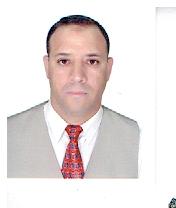 معلومات شخصية:الاسم:   أحمد                           اللقب:  راجعتاريخ الميلاد: 17-12-1973م      مكان الولادة:  عين الصفراء. النعامة.الجزائرالجنسية:   جزائرية.                    بريد الكتروني:    hmeedbenamra@gmail.comتلفون:      049365156     متنقل:   0790995753 +213 ================================التحصيل العلمي:- شهادة الباكالوريا في الآداب سنة1992م بولاية النعامة. الجزائر.- شهادة الليسانس في اللغة العربية وآدابها سنة 1996م من جامعة تلمسان. الجزائر.- شهادة الماجستير في الدراسات اللغوية سنة 2010م من جامعة أدرار. الجزائر.- شهادة الدكتوراه في اللغة والأدب العربي من جامعة ورقلة سنة 2017 م. الجزائر.(التخصص الدقيق :التعليمية.عنوان الأطروحة: تعليمية نشاط البلاغة في المرحلة الثانويةـ دراسة وصفية ميدانية ـ (أدرارعيّنة).)خبرات عملية:- التدريس بقسم اللغة والأدب العربي بكلية اللغات والآداب بجامعة أدرار.- مناقشة مجموعة من مذكرات التخرج وأطروحة بجامعة أدرار.- المشاركة في مجموعة من الملتقيات والندوات العلمية الوطنية والدولية والأيام الدراسية بجامعة أدرار وغيرها.المنشورات:- نشرمقالات وتحكيمها بمجلات علمية محكمة متخصصة وطنيا ودوليا .- مقاربة بيداغوجية في تدريس البلاغة العربية ( لوازم حُجّة المدرّس ومعالم مَحجّة المتمَدْرس)،ط1،دار الأيام،عمان،الأردن،2019م.(كتاب)- التّحفة المرْضية في الدولة البكداشية في بلاد الجزائر المحمية ( دراسة معجمية و دلالية)، ط1،دار الأيام،عمان،الأردن،2019م. (كتاب)- الرومية،ط1،دار الضحى للنشر والإشهار،الجلفة،الجزائر.2020م. (كتاب)-"زبر" إضبارة مقالاتي،دار الضحى للنشر والإشهار،الجلفة،الجزائر.2021م. (كتاب)خبرات ومهارات عامة:- التدريس بأطوار تعليمية مختلفة في المدرسة الجزائرية منذ1996م .CVpersonal information:Name: Ahmed Surname: RadjaDate of birth: 12-17-1973 in AlgeriaAlgerian nationality.Email: hmeedbenamra@gmail.comEducational attainment:- Baccalaureate degree in Arabic Arts in 1992 in Algeria.- Bachelor's degree in Arabic language and literature in 1996 from the University of Tlemcen. Algeria.- Master's degree in linguistic studies in 2010 from Adrar University. Algeria.- PhD in Arabic language and literature from the University of Ouargla in 2017. Algeria.-Exact specialization: educational.-Practical experience:Teaching in the Department of Arabic Language and Literature, Faculty of Languages ​​and Literatures, Adrar University. Algeria.Examination of graduate research at the university at Adrar University. Algeria.- Participation in a group of national and international scientific forums and symposia and study days at Adrar University and others in Algeria.Publications:- Publishing and refereeing articles in specialized scientific journals nationally and internationally.  .Publishing books in Arabic literature.General Experience and Skills:Teaching in different educational stages in the Algerian school since 1996.